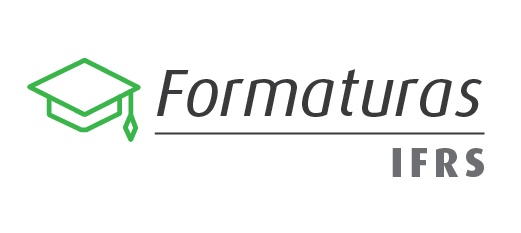 ROTEIRO DE CERIMONIAL PARA SESSÃO SOLENE DE OUTORGA DE GRAUDATA: HORÁRIO: LOCAL:MESTRE DE CERIMÔNIAS (MC):MC: SENHORAS E SENHORES, BOM DIA/BOA TARDE/BOA NOITE! POR FAVOR, SOLICITAMOS A TODOS OS PRESENTES QUE MANTENHAM SEUS CELULARES DESLIGADOS. MC: O INSTITUTO FEDERAL DE EDUCAÇÃO, CIÊNCIA E TECNOLOGIA DO RIO GRANDE DO SUL – CAMPUS ________________ TEM A HONRA DE REALIZAR A SOLENIDADE DE COLAÇÃO DE GRAU DO CURSO DE TECNOLOGIA/LICENCIATURA/BACHARELADO EM ____________.MC: CONVIDAMOS PARA COMPOR A MESA DE HONRA DESTA SESSÃO SOLENE: REITOR(A) (OU CARGO DE SEU REPRESENTANTE DELEGADO) DO INSTITUTO FEDERAL DO RIO GRANDE DO SUL, PROFESSOR(A) (NOME)_____________________________ (Caso haja representante, citar: NESTE ATO REPRESENTANDO O REITOR(A) DO IFRS).DIRETOR(A)-GERAL DO CAMPUS ______________ DO IFRS, (CARGO) (NOME) _______________________. COORDENADOR(A) DO CURSO DE ____________, PROFESSOR(A) _________________. PARANINFO(A) DA TURMA DE__________, PROFESSOR (A) ___________________.COORDENADOR(A) DE REGISTROS ESCOLARES DO CAMPUS _________, (CARGO) (NOME)______________, QUE ESTARÁ SECRETARIANDO ESTA SESSÃO SOLENE.MC: SENHORAS E SENHORES, CONVIDAMOS AGORA PARA FAZER PARTE DESTA SESSÃO SOLENE, AQUELES QUE, COM MUITA DEDICAÇÃO, CHEGARAM A ESTE MOMENTO.MC: CONVIDAMOS O PARANINFO(A) DA TURMA PARA CONDUZIR OS FORMANDOS DO CURSO DE TECNOLOGIA/LICENCIATURA/BACHARELADO EM ___________. MC: CONVIDAMOS TODOS PARA ACOMPANHAREM A EXECUÇÃO DO HINO NACIONAL BRASILEIRO.(Áudio Hino Nacional)MC: CUMPRIMENTAMOS OS HOMENAGEADOS DA TURMA, _______________.MC: CUMPRIMENTAMOS AS AUTORIDADES CIVIS E ACADÊMICAS AQUI PRESENTES OU REPRESENTADAS (Relacionar a presença das autoridades, representantes de entidades conveniadas etc.)MC: CONVIDAMOS O REITOR(A) (OU REPRESENTANTE DELEGADO) DO IFRS __________________________ PARA A INSTALAÇÃO DA SESSÃO SOLENE DE COLAÇÃO DE GRAU.REITOR: BOA NOITE! SEJAM MUITO BEM-VINDOS E BEM-VINDAS AO INSTITUTO FEDERAL DO RIO GRANDE DO SUL, CAMPUS________________________.DECLARO ABERTA A SESSÃO SOLENE DE COLAÇÃO DE GRAU DOS ALUNOS DO CURSO DE TECNOLOGIA/LICENCIATURA/BACHARELADO EM ________.(A transferência dos trabalhos se dará somente quando o reitor(a) não se fizer presente. Seus representantes delegados transferem os trabalhos aos diretores-gerais, por cortesia).MC: NESTE MOMENTO O(A) REPRESENTANTE DO REITOR(A) DO INSTITUTO FEDERAL DO RIO GRANDE DO SUL, ________________, TRANSFERE A CONDUÇÃO DOS TRABALHOS AO DIRETOR(A)-GERAL DO CAMPUS ___________________, PARA CONFERIR O GRAU DE TECNÓLOGO/LICENCIADO/BACHAREL EM _____________ AOS FORMANDOS.(Se for este o caso)REPRESENTANTE DO REITOR: COM PODERES A MIM DELEGADOS, CONCEDO A HONRA AO DIRETOR(A)-GERAL DO CAMPUS _________ DO IFRS DE CONDUZIR A CERIMÔNIA DE COLAÇÃO DE GRAU DO CURSO DE TECNOLOGIA/LICENCIATURA/BACHARELADO MENCIONADO.REITOR/DIRETOR(A)-GERALCONVIDO O COORDENADOR(A) DE REGISTROS ESCOLARES PARA FAZER A LEITURA DA ATA DE COLAÇÃO DE GRAU.COORDENADOR: CONFORME A ATA DE NÚMERO __/201__ PROCEDEU-SE A VERIFICAÇÃO DA GRADE CURRICULAR CUMPRIDA PELOS FORMANDOS A SEGUIR RELACIONADOS, DE ACORDO COM AS DETERMINAÇÕES LEGAIS E DEVIDAMENTE REGISTRADAS NA COORDENADORIA DE REGISTROS ESCOLARES DO INSTITUTO FEDERAL DO RIO GRANDE DO SUL – CAMPUS __________, ONDE SÃO FEITOS OS REGISTROS DISCENTES, TENDO CONSTATADO QUE ELES CONCLUÍRAM O CURSO, ESTANDO APTOS A COLAR GRAU.MC: CONVIDAMOS O(A) JURAMENTISTA, PARA PRESTAR O JURAMENTO SOLENE.JURAMENTISTA:SOLICITO QUE OS GRADUANDOS FIQUEM EM PÉ (espera todos levantarem), LEVANTEM A MÃO DIREITA E REPITAM COMIGO:“PROMETO, NO EXERCÍCIO DE MINHA PROFISSÃO, CUMPRIR OS DEVERES INERENTES AO GRAU QUE ME É CONFERIDO, SER FIEL AOS PRECEITOS DA ÉTICA E DA CIÊNCIA, APLICANDO OS PRINCÍPIOS DO RESPEITO ÀS LEIS, À NATUREZA E À HUMANIDADE, PROMOVENDO MUDANÇAS E CONTRIBUINDO PARA UMA SOCIEDADE MAIS JUSTA.”1. RITUAL PARA O PRIMEIRO FORMANDO: (Assim que o juramentista terminar de ler o juramento, ele se posiciona na frente do reitor/diretor(a)-geral. Reitor/diretor(a)-geral lê o termo de concessão de grau, segurando o próprio barrete do aluno na cabeça.)REITOR/DIRETOR(A)-GERALEU, ______________________, REITOR(A)/DIRETOR(A)-GERAL DO INSTITUTO FEDERAL DO RIO GRANDE DO SUL (CAMPUS _________________, se diretor-geral), NOS TERMOS DA LEGISLAÇÃO EM VIGOR, TENDO EM VISTA A CONCLUSÃO DO CURSO SUPERIOR DE TECNOLOGIA/LICENCIATURA/BACHARELADO EM ___________, CONFIRO A VÓS O GRAU DE TECNÓLOGO/LICENCIADO/BACHARELADO EM ____________. (Reitor(a)/diretor(a)-geral pega o barrete do juramentista  e o coloca na cabeça do mesmo.)2. RITUAL PARA OS DEMAIS FORMANDOS, QUE JÁ ESTÃO SENDO CHAMADOS UM A UM PELO MC:(Aluno coloca-se em frente ao reitor(a)/diretor(a)-geral, entregando a ele o seu barrete.)REITOR(A)/DIRETOR(A)-GERAL: CONFIRO O GRAU DE TECNÓLOGO/LICENCIADO/BACHAREL EM _____________.MC – (nome dos alunos, sem filiação)1.2.3....MC: NESTE MOMENTO, CONVIDAMOS PARA PROFERIR O SEU DISCURSO, O ORADOR(A) DA TURMA, TECNÓLOGO/LICENCIADO/BACHAREL EM _______ (NOME)___________. (Sugerido: máximo 10 minutos) MC: COM A PALAVRA, O(A) PARANINFO(A) DA TURMA, PROFESSOR(A) _________, PARA FAZER USO DA PALAVRA. (Sugerido: máximo 10 minutos)MC: CONVIDAMOS AGORA O(A) DIRETOR(A)-GERAL DO CAMPUS ____________, PARA PROFERIR O SEU DISCURSO. (Sugerido: máximo 10 minutos). MC: CONVIDAMOS O(A) REITOR(A) / O(A) REPRESENTANTE DO REITOR DO INSTITUTO FEDERAL DO RIO GRANDE DO SUL, _________________ PARA SEU PRONUNCIAMENTO. (Sugerido: máximo 10 minutos)OU(Em caso de ausência do reitor ou de representante, transmitir a mensagem em vídeo).MC: CONVIDAMOS OS PRESENTES A ASSISTIREM A MENSAGEM EM VÍDEO DO(A) REITOR(A) DO IFRS, EM HOMENAGEM AOS FORMANDOS.(Neste momento, poderão ser feitas as homenagens, exibidos vídeos, entregues as lembranças etc.)MC: CONVIDAMOS A TODOS PARA A AUDIÇÃO DO HINO RIO-GRANDENSE (OPCIONAL) E, EM ATO CONTÍNUO, SOLICITAMOS QUE O REITOR(A)/REPRESENTANTE/DIRETOR(A)-GERAL ENCERRE A PRESENTE SESSÃO.REITOR(A)/REPRESENTANTE OU DIRETOR(A)-GERAL: DECLARO ENCERRADA A PRESENTE SESSÃO SOLENE.MC: SOLICITAMOS AOS PRESENTES QUE PERMANEÇAM EM SEUS LUGARES ATÉ QUE AS AUTORIDADES E OS FORMANDOS DEIXEM O RECINTO.AGRADECEMOS A PRESENÇA DE TODOS E SUCESSO AOS CONCLUINTES!